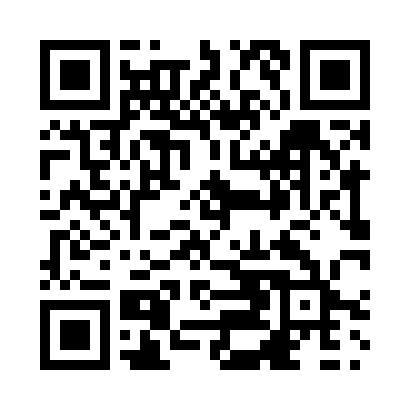 Prayer times for Mill Road, Prince Edward Island, CanadaMon 1 Jul 2024 - Wed 31 Jul 2024High Latitude Method: Angle Based RulePrayer Calculation Method: Islamic Society of North AmericaAsar Calculation Method: HanafiPrayer times provided by https://www.salahtimes.comDateDayFajrSunriseDhuhrAsrMaghribIsha1Mon3:245:271:216:469:1411:172Tue3:245:281:216:469:1411:173Wed3:245:281:216:469:1311:174Thu3:255:291:216:469:1311:165Fri3:265:301:216:469:1311:156Sat3:285:301:216:469:1211:157Sun3:295:311:226:459:1211:138Mon3:305:321:226:459:1111:129Tue3:325:331:226:459:1111:1110Wed3:335:341:226:459:1011:1011Thu3:355:351:226:449:0911:0912Fri3:365:351:226:449:0911:0713Sat3:385:361:226:449:0811:0614Sun3:405:371:226:439:0711:0515Mon3:415:381:236:439:0611:0316Tue3:435:391:236:439:0611:0217Wed3:455:401:236:429:0511:0018Thu3:465:411:236:429:0410:5819Fri3:485:421:236:419:0310:5720Sat3:505:431:236:419:0210:5521Sun3:525:451:236:409:0110:5322Mon3:545:461:236:409:0010:5223Tue3:555:471:236:398:5910:5024Wed3:575:481:236:388:5810:4825Thu3:595:491:236:388:5610:4626Fri4:015:501:236:378:5510:4427Sat4:035:511:236:368:5410:4228Sun4:055:531:236:368:5310:4029Mon4:075:541:236:358:5210:3830Tue4:085:551:236:348:5010:3631Wed4:105:561:236:338:4910:34